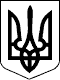 32 СЕСІЯ ЩАСЛИВЦЕВСЬКОЇ СІЛЬСЬКОЇ РАДИ7 СКЛИКАННЯРІШЕННЯ28.02.2017 р.                                       № 500с. ЩасливцевеЗ метою забезпечення населення сільської ради питною водою нормативної якості в межах науково обґрунтованих нормативів (норм) водопостачання; реформування та розвиток водопровідно – каналізаційної мережі; підвищення ефективності та надійності її функціонування , поліпшення на цій основі стану здоров’я населення й оздоровлення соціально – екологічної ситуації на території ради; відновлення, охорона та раціональне використання джерел питного водопостачання, відповідно до Законів України» Про питну воду та питне водопостачання», «Про Загальнодержавну програму « Питна вода України на 2006- 2020 роки», керуючись ст..26 Закону України « Про місцеве самоврядування в Україні, сесія Щасливцевської сільської ради ВИРІШИЛА:1.Затвердити зміни до Програми « Питна вода Щасливцевської сільської ради на 2017- 2020р.» виклавши додаток № 2 в новій редакції ( додається).2.Контроль за виконанням рішення покласти на комісію з питань бюджету та  управління комунальною власністю. Сільський голова                                                            В.О. Плохушко